Руководствуясь частью 2.1 статьи 36 Федерального закона 
от 06.10.2003 № 131-ФЗ «Об общих принципах организации местного самоуправления в Российской Федерации», статьями 31, 32 Устава поселка Березовка Березовского района Красноярского края, Положением о порядке проведения конкурса по отбору кандидатур на должность главы поселка Березовка, утвержденным решением Березовского поселкового  Совета депутатов от 21.07.2020 № 50-5, в связи с принятием Березовским поселковым Советом депутатов решения от 25.10.2021 № 12-7 «О внесении изменений в Решение Березовского поселкового Совета депутатов от 21.07.2020 № 50-5 «Об утверждении Положения о порядке проведения конкурса по отбору кандидатур на должность главы поселка Березовка Березовского района», Березовский поселковый Совет депутатов РЕШИЛ:Признать конкурс по отбору кандидатур на должность главы поселка Березовка Березовского района Красноярского края, назначенный на 30 апреля 2021 года решением Березовского поселкового Совета депутатов от 19.03.2021 № 9-1, несостоявшимся.Опубликовать в газете «Пригород» и разместить на официальном сайте администрации поселка Березовка Березовского района Красноярского края www.pgt-berezovka.ruнастоящее Решение.Контроль за исполнением настоящего решения возложить на постоянную комиссию  по местному самоуправлению и взаимодействию со СМИ.Настоящее решение вступает в силу после официального опубликования в газете «Пригород».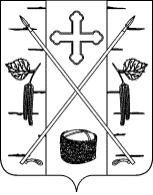 БЕРЕЗОВСКИЙ ПОСЕЛКОВЫЙ СОВЕТ ДЕПУТАТОВРЕШЕНИЕ«29» ноября 2021 г.п. Березовка№ 13-2О признании конкурса по отбору кандидатур на должность главы поселка Березовка Березовского района Красноярского края несостоявшимсяПредседатель Березовскогопоселкового Совета депутатов С.С. Свиридов